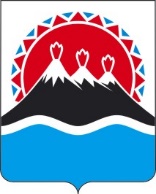 П О С Т А Н О В Л Е Н И ЕПРАВИТЕЛЬСТВАКАМЧАТСКОГО КРАЯ[Дата регистрации] № [Номер документа]г. Петропавловск-КамчатскийПРАВИТЕЛЬСТВО ПОСТАНОВЛЯЕТ:1. Внести в приложение к постановлению Правительства Камчатского края от 26.10.2021 № 459-П «Об утверждении Положения о региональном государственном контроле (надзоре) в сфере перевозок пассажиров и багажа легковым такси» следующие изменения:1) Дополнить пунктом 11 следующего содержания:«11. Понятия, используемые в настоящем Положении, принимаются в значениях, установленных Федеральным законом от 29.12.2022 № 580-ФЗ «Об организации перевозок пассажиров и багажа легковым такси в Российской Федерации, о внесении изменений в отдельные законодательные акты Российской Федерации и о признании утратившими силу отдельных положений законодательных актов Российской Федерации» (далее – Федеральный закон № 580-ФЗ).».2) Пункт 2 изложить в следующей редакции:«2. Предметом регионального государственного контроля (надзора) в сфере перевозок пассажиров и багажа легковым такси являются:1) соблюдение юридическими лицами, индивидуальными предпринимателями и физическими лицами, осуществляющими деятельность по перевозке пассажиров и багажа легковым такси, обязательных требований, установленных Федеральным законом № 580-ФЗ, а также требований к обеспечению доступности для инвалидов объектов социальной, инженерной и транспортной инфраструктур и предоставляемых услуг (далее соответственно – перевозчики, обязательные требования);2) соблюдение юридическими лицами и индивидуальными предпринимателями при осуществлении деятельности по получению от лица, имеющего намерение стать фрахтователем, и (или) передаче лицу, имеющему намерение стать фрахтовщиком, заказа легкового такси в целях последующего заключения ими публичного договора фрахтования легкового такси, на основании права на осуществление указанной деятельности, предоставленного министерством (далее – служба заказа легкового такси) обязательных требований, установленных статьями 14 и 19 Федерального закона № 580-ФЗ.».3) Пункт 3 изложить в следующей редакции:«3. Региональный государственный контроль (надзор) осуществляется Министерством транспорта и дорожного строительства Камчатского края (далее - орган, осуществляющий региональный государственный контроль) в отношении организаций и индивидуальных предпринимателей, получивших разрешение на осуществление деятельности по перевозке пассажиров и багажа легковым такси на территории Камчатского края (далее - контролируемые лица)».4) Пункт 11 изложить в следующей редакции:«11. Объектами регионального государственного контроля (надзора) являются:1) деятельность перевозчиков на территории Ставропольского края в соответствии с разрешениями на указанную деятельность, предоставленными министерством (далее – контролируемые лица);2) транспортные средства, используемые контролируемыми лицами для оказания услуг по перевозке пассажиров и багажа легковым такси на территории Ставропольского края, к которым предъявляются обязательные требования и сведения о которых внесены в региональный реестр легковых такси (далее – транспортные средства);3) деятельность служб заказа легкового такси(далее – объекты контроля (надзора).».5) Дополнить пунктами 121 - 126 следующего содержания:«121. Министерством осуществляется учет объектов контроля (надзора). Учет объектов контроля (надзора) осуществляется путем ведения следующих реестров: 1) регионального реестра перевозчиков легковым такси;2) регионального реестра легковых такси;3) регионального реестра служб заказа легкового такси.122. Региональный реестр перевозчиков легковым такси должен содержать сведения, указанные в пункте 1 статьи 6 Федерального закона № 580-ФЗ.Региональный реестр легковых такси должен содержать сведения, указанные в пункте 1 статьи 10 Федерального закона № 580-ФЗ.Региональный реестр служб заказа легкового такси должен содержать сведения, указанные в пункте 1 статьи 16 Федерального закона № 580-ФЗ.123. Сведения, указанные в пункте 122 настоящего Положения, являются исчерпывающими и расширению не подлежат.124. При осуществлении учета сведений об объектах контроля (надзора) на контролируемых лиц не может возлагаться обязанность по предоставлению таких сведений, если иное не предусмотрено федеральными законами, а также если соответствующие сведения содержатся в государственных или муниципальных информационных ресурсах.125. При осуществлении учета объектов контроля (надзора) на контролируемых лиц и службы заказа легкового такси не может возлагаться обязанность по представлению таких сведений, если иное не предусмотрено федеральными законами, а также если соответствующие сведения содержатся в государственных или муниципальных информационных ресурсах.».126. Организация и осуществление регионального государственного контроля (надзора) осуществляется в соответствии с Федеральным законом от 31.07.2020 № 248-ФЗ «О государственном контроле (надзоре) и муниципальном контроле в Российской Федерации» (далее – Федеральный закон № 248-ФЗ).».6) Дополнить пунктом 271 следующего содержания:«271. Профилактические мероприятия проводятся органом, осуществляющим региональный государственный контроль в целях стимулирования добросовестного соблюдения обязательных требований контролируемыми лицами, а также обязательных требований, установленных статьями 14 и 19 Федерального закона № 580-ФЗ, службами заказа легкового такси, и направлены на снижение риска причинения вреда (ущерба), а также являются приоритетными по отношению к проведению контрольных (надзорных) мероприятий.».7) Пункт 61 изложить в следующей редакции:«61. Профилактические мероприятия в виде консультирования и профилактического визита проводятся только с согласия контролируемых лиц, служб заказа легкового такси, либо по их инициативе.».8) Пункт 31 изложить в следующей редакции:«31. Информирование контролируемых лиц по вопросам соблюдения обязательных требований, а также служб заказа легкового такси по вопросам соблюдения обязательных требований, установленных статьями 14 и 19 Федерального закона № 580-ФЗ, осуществляется в порядке, установленном статьей 46 Федерального закона № 248-ФЗ.».9) Пункт 36 изложить в следующей редакции:«36. При наличии у органа, осуществляющего региональный государственный контроль, сведений о готовящихся или возможных нарушениях обязательных требований, обязательных требований, установленных статьями 14 и 19 Федерального закона № 580-ФЗ, или признаках нарушений обязательных требований, обязательных требований, установленных статьями 14 и 19 Федерального закона № 580-ФЗ, и (или) в случае отсутствия подтвержденных данных о том, что нарушение обязательных требований, обязательных требований, установленных статьями 14 и 19 Федерального закона № 580-ФЗ, причинило вред (ущерб) охраняемым законом ценностям либо создало угрозу причинения вреда (ущерба) в области перевозки пассажиров и багажа легковым такси, министерство объявляет контролируемому лицу и (или) службе заказа легкового такси предостережение о недопустимости нарушения обязательных требований, обязательных требований, установленных статьями 14 и 19 Федерального закона № 580-ФЗ (далее – предостережение), предлагает ему принять меры по обеспечению соблюдения обязательных требований, обязательных требований, установленных статьями 14 и 19 Федерального закона № 580-ФЗ.Объявление предостережения проводится в порядке, установленном статьей 49 Федерального закон № 248-ФЗ.».10) В пункте 38 после слов «контролируемое лицо» добавить слова «и (или) служба заказа легкового такси».11) Пункт 39 изложить в следующей редакции:«39. В возражении указываются наименование контролируемого лица, идентификационный номер налогоплательщика - индивидуального предпринимателями, организации (при наличии), дата и номер предостережения, направленного в адрес контролируемого лица, обоснование позиции в отношении указанных в предостережении действий (бездействия) контролируемого лица, службы заказа легкового такси, которые приводят или могут привести к нарушению обязательных требований, обязательных требований, установленных статьями 14 и 19 Федерального закона № 580-ФЗ.».12) Пункт 40 изложить в следующей редакции:«40. Орган, осуществляющий региональный государственный контроль, рассматривает возражение, по итогам рассмотрения направляет контролируемому лицу, службе заказа легкового такси ответ в срок не более 20 рабочих дней со дня получения возражения.».13) Пункт 51 изложить в следующей редакции:«51. В случае поступления в орган, осуществляющий региональный государственный контроль, пяти и более однотипных обращений контролируемых лиц, служб заказа легкового такси консультирование по таким обращениям осуществляется посредством размещения на официальном сайте письменных разъяснений.».14) В пункте 60 добавить абзац 2 следующего содержания:«В отношении служб заказа легкового такси, которым министерством предоставлено право на осуществление деятельности по получению от лица, имеющего намерение стать фрахтователем, и (или) передаче лицу, имеющему намерение стать фрахтовщиком, заказа легкового такси в целях последующего заключения ими публичного договора фрахтования легкового такси, обязательный профилактический визит проводится не позднее чем в течение 1 года с момента начала такой деятельности.».15) Пункт 64 изложить в следующей редакции:«64. Орган, осуществляющий региональный государственный контроль не позднее, чем за 5 рабочих дней до даты проведения профилактического визита согласовывает с контролируемым лицом, службой заказа легкового такси дату, время, способ проведения профилактического визита. Уведомление (информирование) контролируемых лиц осуществляется в соответствии со статьей 21 Закона N 248-ФЗ.16) В пункте 66 после слов «Контролируемое лицо» добавить слова «, служба заказа легкового такси».17) В пункте 69 после слов «контролируемыми лицами» добавить слова «, службами заказа легкового такси».18) В пункте 70 после слов «контролируемыми лицами» добавить слова «, службами заказа легкового такси».19) В пункте 71 после слов «контролируемым лицом» добавить слова «и (или) службой заказа легкового такси».20) В пункте 72 после слов «контролируемого лица» добавить слова «и (или) службы заказа легкового такси».21) В пункте 74 после слов «контролируемого лица» добавить слова «, службы заказа легкового такси».22) В пункте 79 после слов «контролируемых лиц» добавить слова «служб заказа легкового такси,».230 В пункте 105 после слов «контролируемое лицо» добавить слова «, служба заказа легкового такси».24) В пункте 106 после слов «контролируемое лицо» добавить слова «, служба заказа легкового такси».25) Добавить раздел 10 «Постоянный рейд» следующего содержания:«10. Постоянный рейд114. Проведение постоянного рейда, как режима государственного контроля (надзора), осуществляется в порядке, установленном статьей 97.1 Федерального закона №248-ФЗ.115. Постоянный рейд осуществляется в отношении объектов контроля (надзора), указанных в пункте 4 настоящего Положения.116. Должностные лица министерства, уполномоченные на проведение постоянного рейда, определяются решением уполномоченного должностного лица министерства. 117. При осуществлении постоянного рейда могут совершаться следующие контрольные (надзорные) действия:1) осмотр;2) досмотр;3) опрос;4) истребование документов, которые в соответствии с обязательными требованиями должны находиться в транспортном средстве или у контролируемого лица.118. Досмотр в отсутствие контролируемого лица или его представителя может осуществляться в следующих случаях:1) при проведении постоянного рейда в присутствии водителя транспортного средства;2) при воспрепятствовании контролируемого лица, его представителя или водителя транспортного средства осуществлению постоянного рейда.119. При осуществлении постоянного рейда время взаимодействия должностного лица министерства, уполномоченного на проведение постоянного рейда, с одним контролируемым лицом не может превышать 30 минут (в данный период времени не включается оформление акта).120. В случае, если в результате постоянного рейда были выявлены нарушения обязательных требований, должностное лицо министерства на месте составляет отдельный акт в отношении каждого контролируемого лица, допустившего нарушение обязательных требований.121. Контролируемые лица, их представители и работники, находящиеся на пунктах контроля или на территории постоянного рейда, обязаны по требованию должностного лица министерства, остановиться, обеспечить беспрепятственный доступ к транспортным средствам, предоставить для ознакомления документы, которые в соответствии с обязательными требованиями должны находиться в транспортном средстве или у контролируемого лица.».2. Настоящее постановление вступает в силу после дня его официального опубликования.[горизонтальный штамп подписи 1]О внесении изменений в приложение к постановлению Правительства Камчатского края от 26.10.2021 № 459-П «Об утверждении Положения о региональном государственном контроле (надзоре) в сфере перевозок пассажиров и багажа легковым такси»Председатель Правительства Камчатского краяЕ.А. Чекин